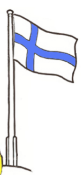 Svenska dagen 6.11I Finland firas Svenska dagen den 6 november. Samma dag firas 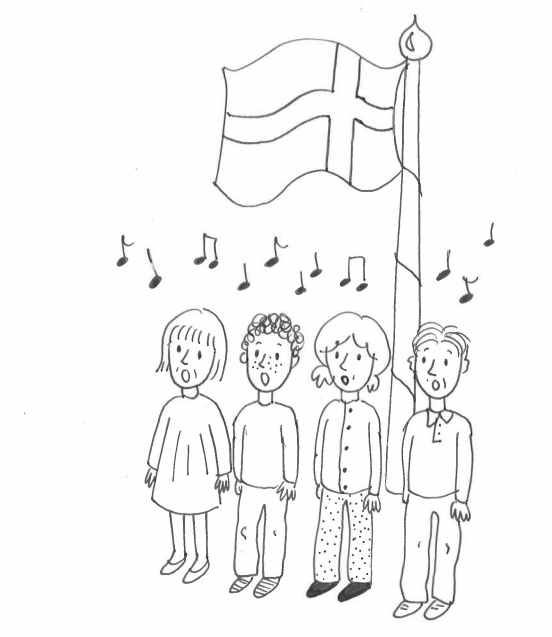 Gustav Adolfsdagen i Sverige.Han var en viktig kung för Sverige. I Finland har vi två nationalspråk,finska och svenska. Det finns ungefär 5% svenskspråkiga i Finland. De kallas finlandssvenskar.De flesta finlandssvenskarnabor längs med kusten. Svenska dagen firasmed olika fester och evenemang. På Svenska dagen sjunger manModersmålets sång. Man uppmärksammar sånger, artister, författare och annat som är finlandssvenskt.Svenska dagen är en viktig dagför den finlandssvenska befolkningen. Dagen har blivit som en nationaldag för finlandssvenskarna. Vad minns du om Svenska dagen?När firas Svenska dagen?	A  6 oktoberB  6 novemberC  6 december Vilken sång sjunger man på Svenska dagen?A  FinlandiaB  Den blomstertid nu kommerC  Modersmålets sångVad betyder ordennationalspråk ___________________________________befolkningen ___________________________________nationaldag ____________________________________Färglägg den finlandssvenska flaggan. 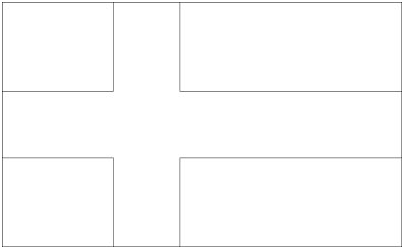 